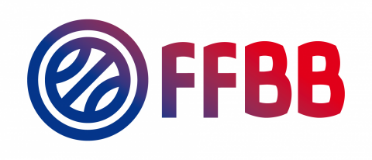 FORMULAIRE LISTE DES JOUEURS/JOUEUSES MAJEUR(E)S(SAISON 2020-2021)Nom de l’équipe renseigné dans FBI :...............................................................................................................................................................................................N° informatique de l’association sportive : ..............................................................................................................................Compétition : ..............................................................................................................................................................................JOUEURS OU JOUEUSES (Nom et prénom identiques sur la licence)JOUEURS OU JOUEUSES (Nom et prénom identiques sur la licence)JOUEURS OU JOUEUSES (Nom et prénom identiques sur la licence)N°N° LicenceNom Prénom1234567